Sbor dobrovolných hasičů v Nové Vsisi Vás dovoluje pozvat na 48. ročník soutěže o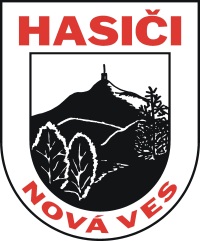 POHÁRLYSÉ HORYkterá se uskuteční 20. července 2019 ve 13:00h.Tato soutěž je konaná za finanční podpory Města Frýdlantu nad Ostravicí azároveň proběhne i 16. ročníkMemoriálu Jiřího Drábka,družstev nad 35 let a nad 50 let.Odměny:1. místo muži: 1000 Kč.1. místo ženy: 1000 Kč.Trať:povrch tratě rovný, travnatýzákladna včetně náběhu – zámková dlažbaSoutěž  je 7. kolem Beskydské ligy.Velice se těšíme na Vaši účast.www.sdhnovaves.czodměny:místo: v areálu hasičské zbrojnice SDH Nová Vesčasový harmonogram: od 12:30 hodin – prezentace družstev13:00 – zahájení soutěžekategoriemuži a ženy v sedmičlenných družstvechmuži nad 35. let (ročník 1984 a starší)muži nad 50. let (ročník 1969 a starší)dorost ročník 2001 a mladšídisciplína:požární útok – muži i ženy na 2B a dva proudy po 2Cstartovné: 150 Kčpotřebná výzbroj: PS-12, 2 ks savic 2,5m , sací koš, 2x hadice B, 4x hadice C, 2x proudnice C, rozdělovač lehký opasek a přilbapravidla:Dle pravidel BLHPS – mimo: Příprava na základně 5MinV každé kategorii smí závodník běžet pouze dvakrát a to ve svém domovském dresu.upozornění:putovní pohár je majetkem SDH Nová Ves a družstvo, které ho získá, je povinno jej v příštím roce při dalším ročníku doručit před zahájením soutěže pořadatelůmkaždé družstvo soutěží na vlastní nebezpečísoutěž končí po ukončení útoku posledního přihlášeného družstvaceny nevyzvednuté při předávání cen propadají ve prospěch pořadatelesoutěž se koná bez přetlakového ventilutrať:povrch tratě rovný, travnatýzákladna včetně náběhu – zámková dlažbakontaktní osoba a rezervace přibližného pořadí:    Tomáš Kocich – 603 769 125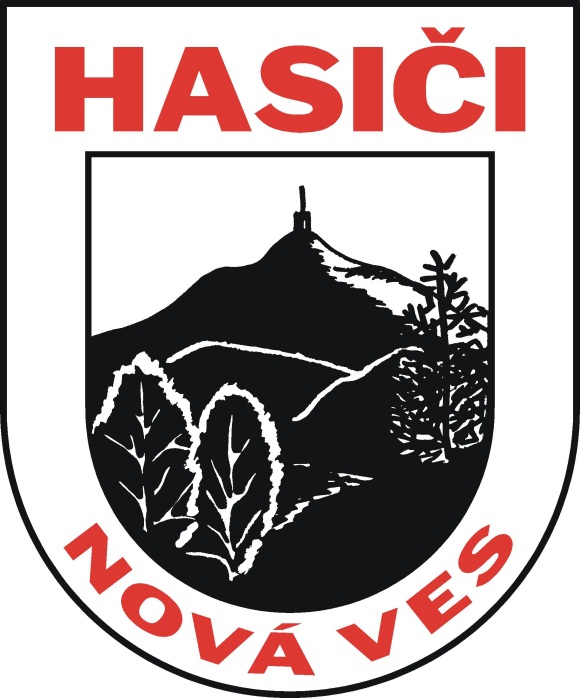 muži1. místo…1000Kč + pohár + put. pohár2. místo…800 Kč + pohár3. místo…500 Kč + pohár4. místo…300 Kč5. místo…200 Kčdorost1. místo…pohár2. místo…pohár3. místo…pohármuži nad 50 let1. místo…pohár + put. pohár + cena2. - 3. místo…pohár + věcná cenaženy1. místo… 1000 Kč + pohár2. místo…500 Kč + pohár3. místo…300 Kč + pohár4. místo…100 Kč5. místo…100 Kčmuži nad 35 let1. místo…pohár+put. pohár + cena  2. –3. místo…pohár + věcná cena